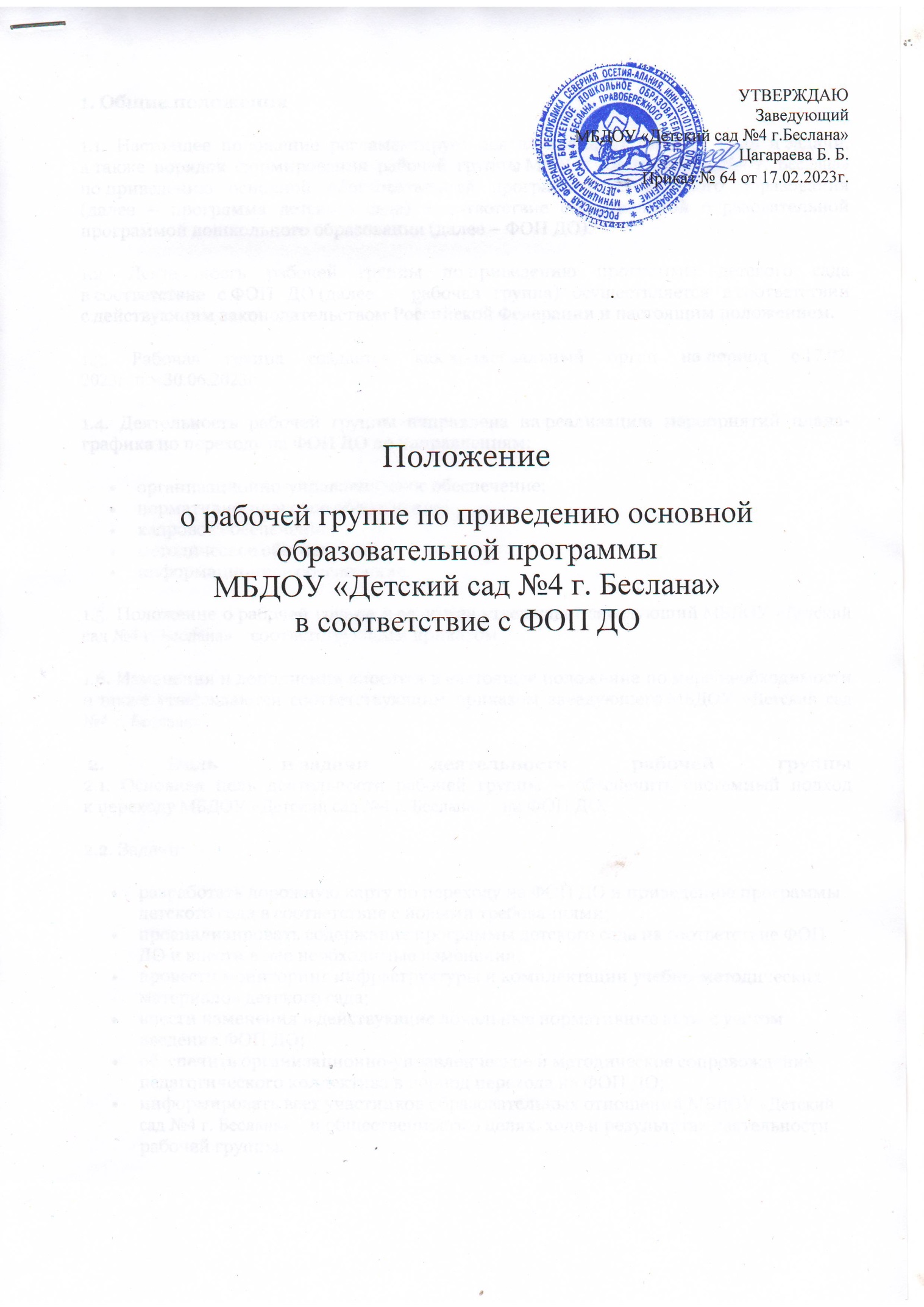 1. Общие положения1.1. Настоящее положение регламентирует деятельность, определяет цель и задачи, а также порядок формирования рабочей группы МБДОУ «Детский сад №4 г. Беслана»   по приведению основной образовательной программы дошкольного образования (далее – программа детского сада) в соответствие с федеральной образовательной программой дошкольного образования (далее – ФОП ДО).1.2. Деятельность рабочей группы по приведению программы детского сада в соответствие с ФОП ДО (далее – рабочая группа) осуществляется в соответствии с действующим законодательством Российской Федерации и настоящим положением.1.3. Рабочая группа создается как коллегиальный орган на период с 17.02. 2023г. по  30.06.2023г.1.4. Деятельность рабочей группы направлена на реализацию мероприятий плана-графика по переходу на ФОП ДО по направлениям:организационно-управленческое обеспечение;нормативно-правовое обеспечение;кадровое обеспечение;методическое обеспечение;информационное обеспечение.1.5. Положение о рабочей группе и ее состав утверждает заведующий МБДОУ «Детский сад №4 г. Беслана»    соответствующим приказом.1.6. Изменения и дополнения вносятся в настоящее положение по мере необходимости и также утверждаются соответствующим приказом заведующего МБДОУ «Детский сад №4 г. Беслана»    2. Цель и задачи деятельности рабочей группы
2.1. Основная цель деятельности рабочей группы – обеспечить системный подход к переходу МБДОУ «Детский сад №4 г. Беслана»    на ФОП ДО.2.2. Задачи:разработать дорожную карту по переходу на ФОП ДО и приведению программы детского сада в соответствие с новыми требованиями;проанализировать содержание программы детского сада на соответствие ФОП ДО и внести в нее необходимые изменения;провести мониторинг инфраструктуры и комплектации учебно-методических материалов детского сада;внести изменения в действующие локальные нормативные акты с учетом введения ФОП ДО;обеспечить организационно-управленческое и методическое сопровождение педагогического коллектива в период перехода на ФОП ДО;информировать всех участников образовательных отношений МБДОУ «Детский сад №4 г. Беслана»    и общественность о целях, ходе и результатах деятельности рабочей группы.3. Функции рабочей группы3.1. Информационная:организация инструктивно-организационных методических совещаний, педагогических часов, обучающих семинаров с педагогическим коллективом по вопросам перехода на ФОП ДО и ее реализации;организация родительских собраний по вопросам введения ФОП ДО;своевременное размещение информации о деятельности рабочей группы по всем направлениям на сайте МБДОУ «Детский сад №4 г. Беслана».3.2. Координационная:координация деятельности педагогического коллектива по вопросам введения ФОП;корректировка системы оценки качества образования с учетом требований ФОП ДО;определение механизма разработки и реализации программы
детского сада в соответствии с новыми требованиями.3.3. Экспертно-аналитическая:анализ документов федерального, регионального уровней, которые регламентируют введение ФОП ДО;экспертиза локальных нормативных актов по организации образовательной деятельности на предмет соответствия новым требованиям;мониторинг материально-технического, кадрового, методического обеспечения и оценка ресурсов детского сада для перехода на ФОП ДО;диагностика образовательных потребностей и возможных трудностей педагогического коллектива на этапе перехода на ФОП ДО;анализ действующей программы детского сада на предмет соответствия ФОП ДО.3.4. Содержательная:разработка проектов локальных нормативных актов с учетом перехода на ФОП ДО;приведение программы детского сада в соответствие ФОП ДО;разработка учебно-методической документации в соответствии с федеральной рабочей программой воспитания и федеральным календарным планом воспитательной работы;разработка методических рекомендаций по переходу и реализации ФОП ДО.
4. Состав рабочей группы4.1. В состав рабочей группы входят: председатель, секретарь и члены рабочей группы из числа высококвалифицированных педагогов и администрации детского сада.5. Организация деятельности рабочей группы5.1. Рабочая группа осуществляет свою деятельность в соответствии с планом-графиком перехода на ФОП ДО, утвержденным приказом заведующего.5.2. Рабочая группа проводит заседания по плану не реже 1 раз в месяц. В случае необходимости председатель инициирует внеочередные заседания.5.3. Подготовку и организацию заседаний рабочей группы, а также решение текущих вопросов осуществляет председатель.5.4. Заседание считается правомочным, если на нем присутствует не менее половины членов от общего состава рабочей группы.5.5. Заседания оформляются протоколами, которые подписывают председатель и секретарь рабочей группы.5.6. Согласно плану-графику окончательную версию проекта программы детского сада, приведенную в соответствие с ФОП ДО, рабочая группа предоставляет на рассмотрение на установочном педсовете.5.7. Контроль за деятельностью рабочей группы осуществляет председатель.6. Права и обязанности членов рабочей группы6.1. Рабочая группа для решения возложенных на нее задач имеет право:запрашивать и получать в установленном порядке необходимые материалы;направлять своих представителей для участия в совещаниях, конференциях и семинарах по вопросам, связанным с введением ФОП ДО, проводимых Управлением образования, органами местного самоуправления, общественными объединениями, научными и другими организациями;использовать в установленном порядке научные и иные разработки для осуществления экспертно-аналитических и информационных работ.7. Документы рабочей группы7.1. Обязательными документами рабочей группы являются план-график внедрения ФОП ДО, протоколы заседаний и аналитические справки.7.2. Протоколы заседаний ведет секретарь рабочей группы.7.3. Протоколы заседаний рабочей группы оформляются в соответствии с общими требованиями к оформлению деловой документации.